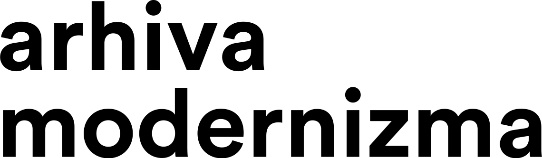 Date:_______________________REQUEST FOR USE OF MATERIALSignature______________________________Please fill in your request and e-mail it to admin@arhivmodernizma.com.Your request will be forwarded to the owner, and you will be notified of the response, or the communication will be redirected directly to the owner of the material.Name and surname / name of the institution or companyAddress (VAT number for Enterprises)Contact (phone, e-mail)The purpose of using material(title of book / exhibition / article)Is the material used for commercial or non-commercial purposes?List of files(project name, author name, file name)Technical details(resolution in dpi, format: jpg, pdf, tiff)Comments